Wniosek 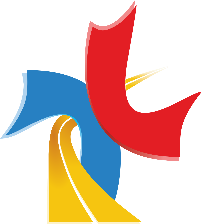 
o finansowanie projektu Świadectwo po ŚDM w LizboniePrzez Krajowe Biuro Organizacyjne Światowych Dni MłodzieżyDane WnioskodawcyHarmonogram projektuParafia macierzysta, w której będzie dane świadectwo /lub już było po ŚDM:Wpisz parafię bądź miejsce, datę świadectwa i w jaki sposób /np. w czasie spotkania z młodzieżą, w czasie Eucharystii lub innyParafie, które grupa zamierza odwiedzić ze świadectwem po ŚDM /max 5/:Wypisz parafie bądź miejsca  i planowane daty odwiedzin ze świadectwem oraz w jaki sposób będzie dawane świadectwo / np. na spotkaniu z młodzieżą, w czasie Eucharystii 3. Wykorzystanie środków /do 2000 PLNWpisz co planujecie zakupić – zakupy multimediów, instrumentów muzycznych, sportowych, mebli, wyposażenia wnętrz, materiałów remontowych Miejscowość i data …………………                          Podpis wnioskodawcy …………………Wniosek należy przesłać do 25 października na adres biuro@sdmpolska.pl /wystarczy skanNa podstawie złożonego wniosku KBO ŚDM prześle gotową umowę do podpisu w terminie do 3 dni od złożenia wniosku. Zatwierdzenie KBO ŚDMŚwiadectwo  po ŚDM w LizbonieImię i nazwisko osoby lub /nazwa instytucjiNr grupy w systemie lizbońskimParafia i diecezjaDane teleadresowe Wnioskodawcy 
(telefon, e-mail, adres)Okres trwania projektu Do 15.12.2023